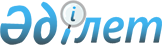 Об упразднении Жанадалинского и Кийминского районов Акмолинской областиУказ Президента Республики Казахстан от 23 июля 1997 г. N 3604



          В соответствии со статьей 9 Закона Республики Казахстан от 8




декабря 1993 г.  
 Z934200_ 
   "Об административно-территориальном устройстве
Республики Казахстан" ПОСТАНОВЛЯЮ:
     1. Упразднить Жанадалинский и Кийминский районы Акмолинской
области.
     2. Правительству Республики Казахстан принять меры по
реализации настоящего Указа.
     3. Настоящий Указ вступает в силу со дня подписания.

     Президент
     Республики Казахстан

      
      


					© 2012. РГП на ПХВ «Институт законодательства и правовой информации Республики Казахстан» Министерства юстиции Республики Казахстан
				